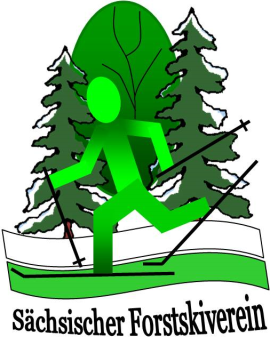 Hiermit stelle ich den Antrag um Aufnahme in den Sächsischen ForstskivereinAngaben zu meiner Person:Name				__________________________________Vorname			__________________________________Geburtsdatum		__________________________________Anschrift			__________________________________Telefon			__________________________________Mobil				__________________________________E-mail			__________________________________Beruf				__________________________________Arbeitsstelle		__________________________________Unterschrift			____________________________Bitte per Post oder E-Mail an den Sächsischen Forstskiverein senden.Für Rückfragen stehen wir gern zur Verfügung.Vorsitzender:	Herr  Matthias Tzschoppe 	Tel.: 0049 174-1717486	E-Mail: tzschoppe-wachtelzwinger@t-online.de